         	        Sol·licitud d’equiparació de plans d’estudi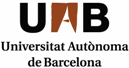 Bellaterra (Cerdanyola del Vallès), _____ d _________ de _______               Signatura de la persona interessadaIl·lm./a. Sr./a. Degà/ana o Director/a del centre _________________________	de  de BarcelonaD’acord amb  de 17 de març de 2000, per la qual es fa públic l’Acord de  de Govern de data 2 de març de 2000 sobre l’adequació de procediments administratius en matèria acadèmica a  30/1992, de 26 de novembre, de règim jurídic de les administracions públiques i del procediment administratiu comú, modificada per  4/1999, de 13 de gener en el DOGC amb data 6 d’abril de 2000, us comuniquem que el termini màxim per a la notificació de la resolució de la vostra sol·licitud és de 3 mesos a comptar des de la data de presentació d’aquest escrit; si en el termini assenyalat no s’ha fet la notificació podreu entendre que la vostra sol·licitud ha estat estimada.Dades personalsDades personalsDades personalsDades personalsDades personalsDades personalsDades personalsDades personalsDades personalsDades personalsDades personalsNomNomNomPrimer cognomPrimer cognomPrimer cognomPrimer cognomSegon cognomSegon cognomSegon cognomSegon cognomDNI/PassaportDNI/PassaportData de naixementData de naixementData de naixementLloc de naixementLloc de naixementLloc de naixementLloc de naixementNacionalitatNacionalitatCarrer/avinguda/plaça, número, pis i portaCarrer/avinguda/plaça, número, pis i portaCarrer/avinguda/plaça, número, pis i portaCarrer/avinguda/plaça, número, pis i portaCarrer/avinguda/plaça, número, pis i portaCarrer/avinguda/plaça, número, pis i portaCarrer/avinguda/plaça, número, pis i portaCarrer/avinguda/plaça, número, pis i portaAdreça electrònica UABAdreça electrònica UABAdreça electrònica UABCodi postalPoblacióPoblacióPoblacióProvínciaProvínciaTelèfon fixTelèfon fixTelèfon fixTelèfon fixTelèfon mòbilExposoQue he cursat els estudis oficials conduents al títol Llicenciat en    ____________________________________________________________ Sol·licitoEstudi d’equiparació del meu expedient acadèmic per poder reincorporar-me als estudis oficials de Grau en  ____________________________________________________________